КАРАР                                                                        ПОСТАНОВЛЕНИЕ                       31.08.2020й.                                         №17                                        31.08.2020г.Об утверждении Порядка разработки и утверждения бюджетного прогноза сельского поселения Санзяповский сельсовет муниципального района Кугарчинский район Республики Башкортостан на долгосрочный период               В соответствии со статьей 170.1 Бюджетного кодекса Российской Федерации, Положением о бюджетном процессе в сельском поселении Санзяповский сельсовет муниципального района Кугарчинский район Республики Башкортостан, постановляю: Утвердить прилагаемый Порядок разработки и утверждения бюджетного прогноза сельского поселения Санзяповский сельсовет муниципального района Кугарчинский район Республики Башкортостан на долгосрочный период.Установить, что бюджетный прогноз сельского поселения Санзяповский сельсовет муниципального района Кугарчинский район Республики Башкортостан на долгосрочный период разрабатывается каждые три года на шесть и более лет на основе Стратегии социально-экономического развития сельского поселения Санзяповский сельсовет муниципального района Кугарчинский район Республики Башкортостан на долгосрочный периодОбнародовать настоящее постановление на информационном стенде в администрации сельского поселения Санзяповский сельсовет муниципального района Кугарчинский район Республики Башкортостан, и на официальном сайте сельского поселения Санзяповский сельсовет.  Глава СП Санзяповский сельсовет                                   Ф.А.ГалинаПриложение к постановлению главы сельского поселения Санзяповский сельсоветмуниципального района Кугарчинский районРеспублики Башкортостан            от «31» августа2020 года №17Порядок разработки и утверждения бюджетного прогноза сельскогопоселения Санзяповский сельсовет муниципального района Кугарчинский район Республики Башкортостан на долгосрочный период
         1. Настоящий Порядок определяет сроки, правила разработки и утверждения, требования к составу и содержанию бюджетного прогноза сельского поселения Санзяповский сельсовет муниципального района Кугарчинский район Республики Башкортостан на долгосрочный период (далее - Бюджетный прогноз).         2. Под изменением Бюджетного прогноза понимаются корректировки, вносимые без изменения периода, на который разрабатывается Бюджетный прогноз.         Разработка Бюджетного прогноза (изменения Бюджетного прогноза) и организационное обеспечение осуществляется администрацией сельского поселения Санзяповский сельсовет муниципального района Кугарчинский район Республики Башкортостан (далее – администрация сельского поселения Санзяповский сельсовет) в сроки, устанавливаемые распоряжением главы сельского поселения о порядке и сроках составления проекта бюджета сельского поселения Санзяповский сельсовет муниципального района Кугарчинский район Республики Башкортостан  (далее - бюджет сельского поселения) на очередной финансовый год и на плановый период, но не позднее 20 октября текущего финансового года.         3. Бюджетный прогноз включает следующие положения:         а) основные подходы к формированию бюджетной политики сельского поселения Санзяповский сельсовет муниципального района Кугарчинский район Республики Башкортостан на долгосрочный период;         б) прогноз основных характеристик бюджета сельского поселения Санзяповский сельсовет муниципального района Кугарчинский район Республики Башкортостан на долгосрочный период (объем доходов, расходов, дефицита (профицита), источников финансирования дефицита, муниципального долга, иные показатели)(приложение № 1);         в) показатели финансового обеспечения муниципальных программ сельского поселения Санзяповский сельсовет муниципального района Кугарчинский район Республики Башкортостан на период их действия (приложение № 2);         г) иные показатели, характеризующие бюджет сельского поселения Санзяповский сельсовет муниципального района Кугарчинский район Республики Башкортостан.         4. Проект Бюджетного прогноза (проект изменений Бюджетного прогноза) (за исключением показателей финансового обеспечения муниципальных программ сельского поселения Санзяповский сельсовет муниципального района Кугарчинский район Республики Башкортостан) представляется администрацией сельского поселения Санзяповский сельсовет в Совет сельского поселения Санзяповский сельсовет муниципального района Кугарчинский район Республики Башкортостан одновременно с проектом решения Совета сельского поселения Санзяповский сельсовет муниципального района Кугарчинский район Республики Башкортостан о бюджете сельского поселения Санзяповский сельсовет муниципального района Кугарчинский район Республики Башкортостан на очередной финансовый год и на плановый период (далее – проектом решения о бюджете на очередной финансовый год и на плановый период).          5. Формирование Бюджетного прогноза на долгосрочный период осуществляется на основании показателей прогноза социально-экономического развития сельского поселения Санзяповский сельсовет муниципального района Кугарчинский район Республики Башкортостан на очередной финансовый год и на плановый период, сведений о показателях ресурсного обеспечения муниципальных программ сельского поселения Санзяповский сельсовет муниципального района Кугарчинский район Республики Башкортостан на период их действия. 6. Бюджетный прогноз (изменения в Бюджетный прогноз) утверждается (утверждаются) Администрацией сельского поселения Санзяповский сельсовет муниципального района Кугарчинский район Республики Башкортостан в срок, не превышающий двух месяцев со дня официального опубликования решения о бюджете на очередной финансовый год и на плановый период.                                                                  Приложение № 1                                                                                                                                                         к Порядку разработки и утверждению бюджетного                                                                                                                                                          прогноза сельского поселения Санзяповский сельсовет                                                                                                                                                           муниципального района Кугарчинский район                                                                                                                                                          Республики Башкортостан на долгосрочный периодПРОГНОЗ
основных характеристик бюджета сельского поселения Санзяповский сельсовет муниципального района Кугарчинский район Республики Башкортостан на долгосрочный периодтыс.руб.                                                                                                                                                         Приложение № 2                                                                                                                                                         к Порядку разработки и утверждению бюджетного                                                                                                                                                          прогноза сельского поселения Санзяповский сельсовет                                                                                                                                                           муниципального района Кугарчинский район                                                                                                                                                          Республики Башкортостан на долгосрочный периодПОКАЗАТЕЛИ ФИНАНСОВОГО ОБЕСПЕЧЕНИЯ 
муниципальных программ сельского поселения Санзяповский сельсовет муниципального района Кугарчинский район Республики Башкортостан на период их действиятыс.руб.   БАШҠОРТОСТАН РЕСПУБЛИКАҺЫКҮГӘРСЕН РАЙОНЫ МУНИЦИПАЛЬ РАЙОНЫНЫҢ САНЪЯП АУЫЛ СОВЕТЫ   АУЫЛ БИЛӘМӘҺЕ ХАКИМИ!ТЕ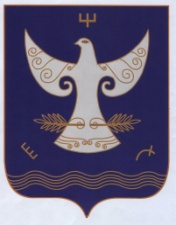 РЕСПУБЛИКА БАШКОРТОСТАНАДМИНСТРАЦИЯСЕЛЬСКОГО ПОСЕЛЕНИЯСАНЗЯПОВСКИЙ СЕЛЬСОВЕТМУНИЦИПАЛЬНОГО РАЙОНАКУГАРЧИНСКИЙ РАЙОН                      4533443, Урге Санъяп  ауылы,                              Үҙәк урамы, 47РЕСПУБЛИКА БАШКОРТОСТАНАДМИНСТРАЦИЯСЕЛЬСКОГО ПОСЕЛЕНИЯСАНЗЯПОВСКИЙ СЕЛЬСОВЕТМУНИЦИПАЛЬНОГО РАЙОНАКУГАРЧИНСКИЙ РАЙОН                      4533443, Урге Санъяп  ауылы,                              Үҙәк урамы, 47               453343,  с.Верхнесанзяпово                              ул.Центральная, 47ПоказательОтчетный годТекущий годОчередной год (n)Очередной год (n)Очередной год (n)Первый год планового периода (n+1)Первый год планового периода (n+1)Первый год планового периода (n+1)Второй год планового периода (n+2)Второй год планового периода (n+2)Второй год планового периода (n+2)………ПоказательОтчетный годТекущий годконсервативныйбазовыйцелевойконсервативныйбазовыйцелевойконсервативныйбазовыйцелевойконсервативныйбазовыйцелевойБюджет сельского поселения Санзяповский сельсовет муниципального района Кугарчинский район Республики БашкортостанБюджет сельского поселения Санзяповский сельсовет муниципального района Кугарчинский район Республики БашкортостанБюджет сельского поселения Санзяповский сельсовет муниципального района Кугарчинский район Республики БашкортостанБюджет сельского поселения Санзяповский сельсовет муниципального района Кугарчинский район Республики БашкортостанБюджет сельского поселения Санзяповский сельсовет муниципального района Кугарчинский район Республики БашкортостанБюджет сельского поселения Санзяповский сельсовет муниципального района Кугарчинский район Республики БашкортостанБюджет сельского поселения Санзяповский сельсовет муниципального района Кугарчинский район Республики БашкортостанБюджет сельского поселения Санзяповский сельсовет муниципального района Кугарчинский район Республики БашкортостанБюджет сельского поселения Санзяповский сельсовет муниципального района Кугарчинский район Республики БашкортостанБюджет сельского поселения Санзяповский сельсовет муниципального района Кугарчинский район Республики БашкортостанБюджет сельского поселения Санзяповский сельсовет муниципального района Кугарчинский район Республики БашкортостанБюджет сельского поселения Санзяповский сельсовет муниципального района Кугарчинский район Республики БашкортостанБюджет сельского поселения Санзяповский сельсовет муниципального района Кугарчинский район Республики БашкортостанБюджет сельского поселения Санзяповский сельсовет муниципального района Кугарчинский район Республики БашкортостанБюджет сельского поселения Санзяповский сельсовет муниципального района Кугарчинский район Республики БашкортостанДОХОДЫиз них:налоговые доходы неналоговые доходымежбюджетные трансфертыиз них:дотациисубвенцииРАСХОДЫиз них:межбюджетные трансфертыДЕФИЦИТМуниципальный долгПоказательОтчетный годТекущий годОчередной год (n)Очередной год (n)Очередной год (n)Первый год планового периода (n+1)Первый год планового периода (n+1)Первый год планового периода (n+1)Второй год планового периода (n+2)Второй год планового периода (n+2)Второй год планового периода (n+2)………ПоказательОтчетный годТекущий годконсервативныйбазовыйцелевойконсервативныйбазовыйцелевойконсервативныйбазовыйцелевойконсервативныйбазовыйцелевойРасходы бюджета – всегов том числе:расходы на реализацию муниципальных программ – всегоиз них:муниципальная программа 1муниципальная программа 2…